				Task-based Activity Cover Sheet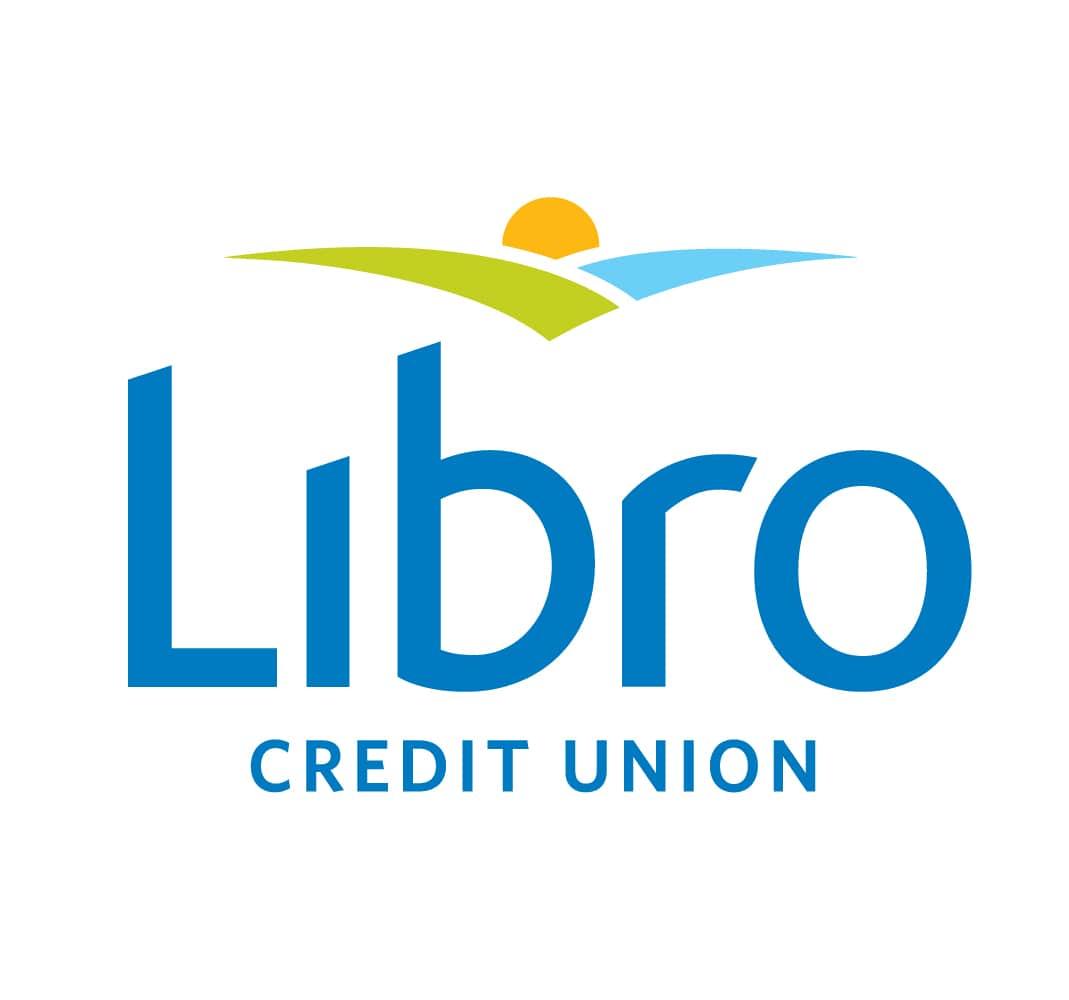 Task Title: Your Banking Options – Welcome to LibroTask Title: Your Banking Options – Welcome to LibroCredit Unions and Banks have brochures that help customers understand what services they provide.  Look at the handout “Welcome to Libro”.Learner Information and Tasks: Task 1:	List 5 Additional Services that Libro provides to its customers.Task 2:	How does Libro make decisions?Task 3:	What does a Libro Coach do?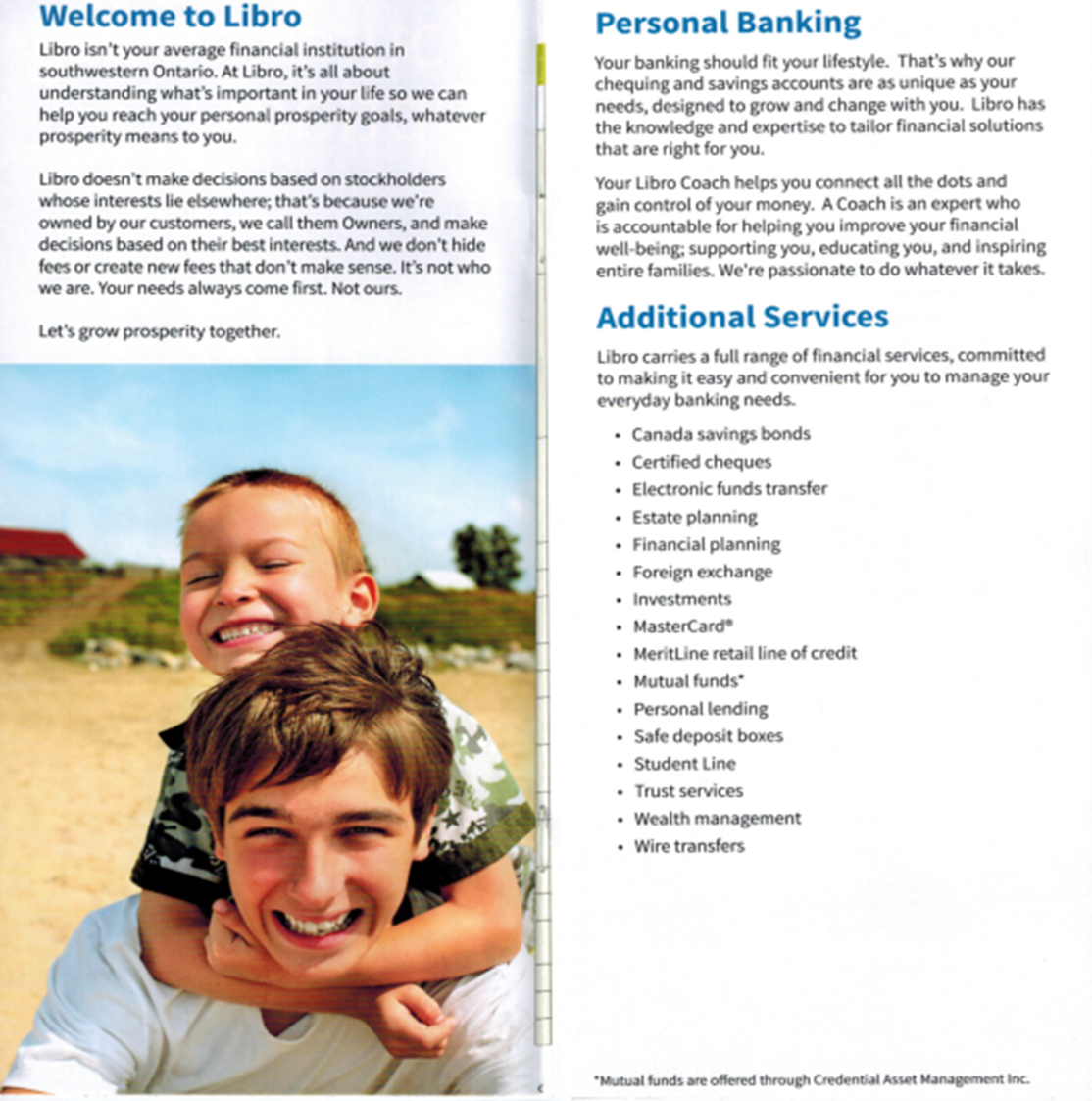 Task Title: Your Banking Options – Welcome to LibroAnswer KeyTask 1:		List 5 Additional Services that Libro provides to its customers.A:	Any 5 of the 16 listed in the articleTask 2:		How does Libro make decisions?A:	they make decisions based on their owners’ (customers’) best interestsTask 3:		What does a Libro Coach do?A:	helps you connect the dots and gain control of your moneyTask Title: Your Banking Options – Welcome to LibroThis task:      was successfully completed □		needs to be tried again □____________________________						_________________________Instructor (print)								Learner SignatureLearner Name:Learner Name:Date Started:						Date Completed:Successful Completion:	Yes □	No □Date Started:						Date Completed:Successful Completion:	Yes □	No □Goal Path: Employment  □ Apprenticeship □ Secondary School □ Post-Secondary □ Independence XGoal Path: Employment  □ Apprenticeship □ Secondary School □ Post-Secondary □ Independence XTask Description:Learners will understand about additional services Libro provides its members.Task Description:Learners will understand about additional services Libro provides its members.Competency:A: Find and Use Information Task Group(s):A1: Read continuous textLevel Indicators:A1.1: 	Read brief texts to locate specific detailsA1.2:  Read texts to locate and connect ideas and informationLevel Indicators:A1.1: 	Read brief texts to locate specific detailsA1.2:  Read texts to locate and connect ideas and informationPerformance Descriptors: see chart on last page Performance Descriptors: see chart on last page Materials Required:Pencil or penComputer/Laptop/Mobile Device if done online using Google docsMaterials Required:Pencil or penComputer/Laptop/Mobile Device if done online using Google docsPerformance DescriptorsPerformance DescriptorsNeeds WorkCompletes task with support from practitionerCompletes task independentlyA1.1reads short texts to locate a single piece of informationA1.2scans text to locate informationA1.2locates multiple pieces of information in simple textsLearner Comments